Представитель какой профессии изображён на фотографии? Какую работу выполняют люди этой профессии? Какие качества характера ты считаешь наиболее важными для людей этой профессии? Назови два-три качества и поясни свой выбор. 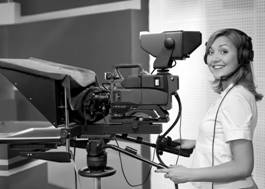 Ответ:_________________________________________________________________________________________________________________________________________________________________________________________________________________________________________________________________________________________________________________________________________Напиши сочинение из 7–8 предложений. Сочинение пиши чётко и разборчиво, соблюдая нормы речи.8 февраля в нашей стране отмечают День российской науки. Почему для России важно развитие науки?Ответ:_______________________________________________________________________________________________________________________________________________________________________________________________________________________________________________________________________________________________________________________________________________________________________________________________________________________________________________________________________________________________________________________________________________________________________________________________________________________________________________________________________________________________________________________________________________________________________________________________________________________________________________________________________________________________________________________________________________________________________________________________________________________________________На каких рисунках изображены объекты живой природы? Запиши номера рисунков.Ответ:________________________________________________________Солнце – космическое тело в Солнечной системе, которое излучает огромное количество света и тепла. Ночью мы видим Луну также светящейся. Почему?1) Луна является звездой2) Луна – самый крупный объект Солнечной системы3) Луна расположена ближе к Земле, чем к Солнцу4) Луна отражает солнечный светОтвет:________________________________________________________На интернет-сайтах погоды можно встретить подобные таблицы. Внимательно изучи прогноз погоды на трое суток.Выбери верное утверждение о погоде на эти трое суток.1) В пятницу днём ожидаются осадки.2) В течение дня и вечера субботы будет дуть восточный ветер.3) В воскресенье будет облачно, без осадков.4) Влажность воздуха в течение трёх суток будет постоянной.Ответ:________________________________________________________На интернет-сайтах погоды можно встретить подобные таблицы. Внимательно изучи прогноз погоды на трое суток.Что обозначается в таблице значком ?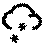 1) влажность воздуха2) осадки в виде снега3) направление ветра4) температура воздухаОтвет:________________________________________________________ Маша прочла статью о роли испарения воды в жизни растений и решила поставить опыт. Она взяла четыре стакана, в каждый из которых налила одинаковое количество воды (см. рисунок). Первый стакан она оставила без растения, в остальные поместила одинаковые по размеру веточки одного и того же растения. При этом во второй стакан поставила веточку, у которой она удалила все листья; в третий — веточку с двумя листьями, а в четвёртый — с шестью примерно с такими же по размеру листьями. Чтобы уменьшить испарение воды с поверхности, Маша налила на воду тонкий слой масла.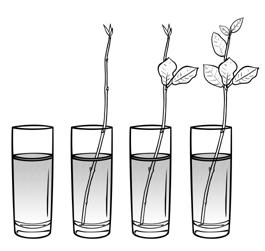 Ответ на какой вопрос могла получить Маша в результате своего опыта?1) Как происходит растворение масла в воде?2) Зависит ли испарение воды от количества листьев у растения?3) Как долго веточки растения будут испарять воду с маслом?4) Будет ли испаряться масло, если оно находится в воде?Ответ:________________________________________________________Валя решила вырастить комнатное растение пеларгонию из стеблевого черенка. Расставь по порядку номера действий, которые она должна осуществить. 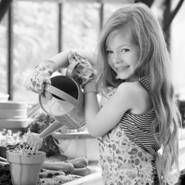 Запиши номера действий в правильном порядке.1)взять черенок пеларгонии у учителя биологии2)поставить стакан с черенком в тёплое иосвещённое место3)поместить черенок пеларгонии в стакан сводой4)дождаться появления на черенке пеларгонии корней5)высадить окоренившийся черенок пеларгонии в цветочный горшок с почвойОтвет:________________________________________________________ Внимательно рассмотри карту. На ней тёмным цветом выделен материк.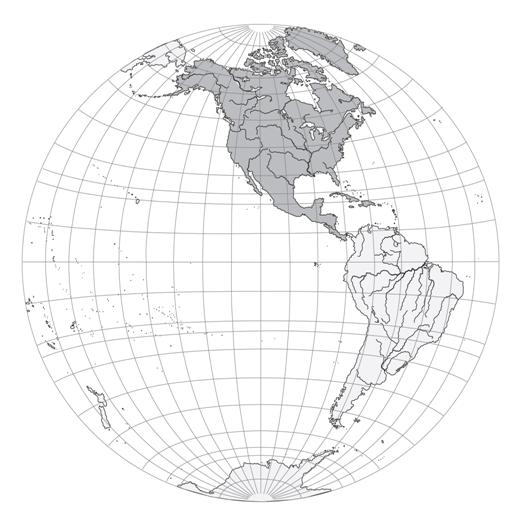 Как называется этот материк?Ответ:________________________________________________________Ниже представлены изображения животных. Какие три из этих животных обитают в естественной среде (не в зоопарке) на материке, выделенном на карте на предыдущей странице? Запиши номера, под которыми указаны эти животные.Ответ:________________________________________________________Рассмотри рисунки, прочитай текст и сравни описания капусты и редьки. На основании описаний укажи хотя бы одно сходство и одно различие этих растений. Капуста — двулетнее растение, сельскохозяйственная культура. В диком виде не встречается. В пищу употребляют листья, образующие кочан. Как правило, капусту выращивают рассадным способом. Готовую рассаду высаживают в открытый грунт. Кочан капусты обычно созревает через четыре-пять месяцев.Культурные сорта редьки произошли от дикой формы — редьки приморской, распространённой по берегам Чёрного и Средиземного морей. Образующиеся в первый год корнеплоды используют в пищу в сыром виде. Культурная редька — морозоустойчивое растение. Её семена начинают прорастать при температуре 4 °С, всходы и взрослые растения переносят заморозки до –5 °С, поэтому семена этого растения можно высаживать уже в апреле.Сходство:_______________________________________________________________________________________________________________________________________________________________________________Различие:_______________________________________________________________________________________________________________________________________________________________________________Заполни пропуски в таблице «Природные зоны», используя названия и описания из приведённого ниже списка. Запиши на место каждого пропуска номер выбранного названия или описания.Природные зоныСписок названий и описаний природных условий:1) жаркий климат, небольшое количество осадков2) саксаул3) тушканчик4) полярная сова5) холодный климат, короткое лето и продолжительная зима6) карликовая берёзаВ каждом случае к началу фразы подбери её продолжение так, чтобы верно составить правило: для этого к каждой позиции первого столбца подбери соответствующую позицию из второго столбца.Начало фразыА)Если в глаз попала соринка,Б)Если заболел зуб,В)Если ушиб плечо,Продолжение фразы1)то необходимо посетить стоматолога.2)то необходимо оттянуть веко иосторожно удалить её кончиком чистой салфетки.3)то необходимо приложить лёд.Ответ:_________________________________________________________________________________________________________________________________________________________________________________________________________________________________________________________________________________________________________________________________________
Рассмотри изображение человека. На изображении справа покажи стрелками и подпиши икры, ладонь, сердце человека. Какая функция несвойственна коже человека?1) выделение пота и кожного сала2) реакция на холод и тепло3) защита от солнечных лучей4) маскировка в окружающей среде
Ответ:________________________________________________________Рядом с твоим домом установили три бака для раздельного сбора бытового мусора.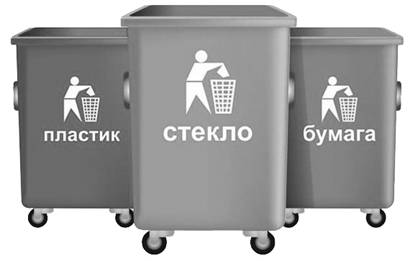 Какие предметы ты положишь в бак «пластик»? Запиши номера этих предметов.Ответ:________________________________________________________Прочитай объявление на двери зоомагазина. Сможет ли Маша купить в этом магазине корм для своей кошки, если придёт в магазин в восемь часов вечера в четверг? Объясни свой ответ.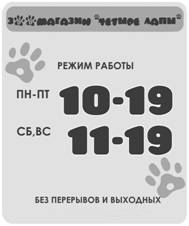 Ответ:__________________________________________________________________________________________________________________________________________________________________________________ Что изображено на фотографии? Как люди обычно используют эти предметы?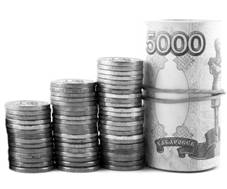 Ответ:______________________________________________________________________________________________________________________________________________________________________________________________________________________________________________________________________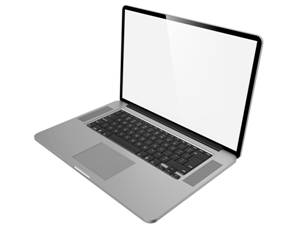 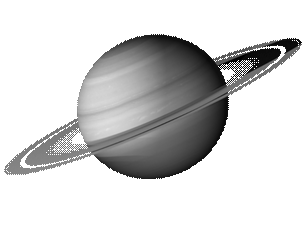 1)2)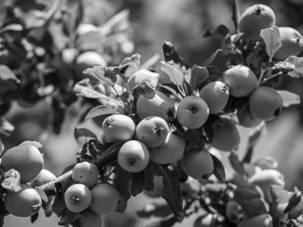 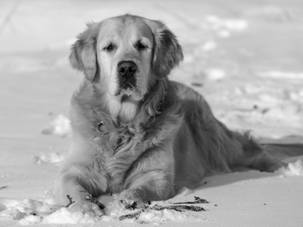 3)4)
Пятница, 5 апреля
Пятница, 5 апреля
Пятница, 5 апреля
Пятница, 5 апреляСуббота, 6 апреляСуббота, 6 апреляСуббота, 6 апреляСуббота, 6 апреляВоскресенье, 7 апреляВоскресенье, 7 апреляВоскресенье, 7 апреляВоскресенье, 7 апреляНочьУтроДеньВечерНочьУтроДеньВечерНочьУтроДеньВечерОблачность и атмосферные осадки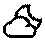 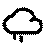 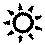 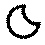 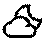 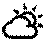 Температура, °C358666886456Ветер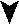 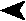 ВетерССССССВВССССВлажность    воздуха, %505731356944354989707987Вторник, 7 декабряВторник, 7 декабряВторник, 7 декабряВторник, 7 декабряСреда, 8 декабряСреда, 8 декабряСреда, 8 декабряСреда, 8 декабряЧетверг, 9 декабряЧетверг, 9 декабряЧетверг, 9 декабряЧетверг, 9 декабряНочьУтроДеньВечерНочьУтроДеньВечерНочьУтроДеньВечерОблачность и атмосферные осадки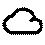 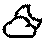 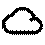 Температура, °C–8–8–6–6–5–7–6–6–3–5–4–4Ветер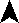 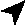 ВетерЮЮЮЮЮЮЗЮЗЮЮЮЮЮВлажность    воздуха, %928583878995898694858694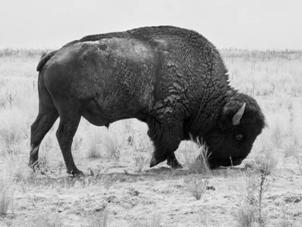 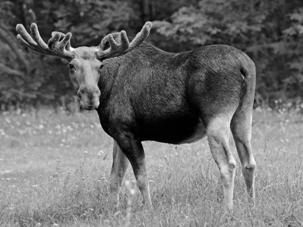 1)4)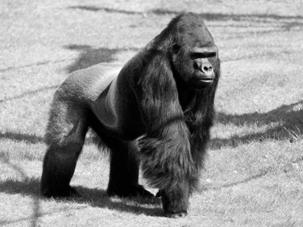 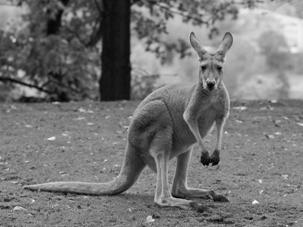 2)5)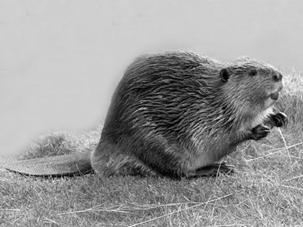 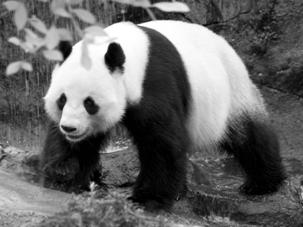 3)6)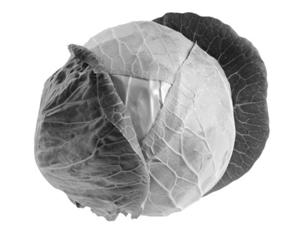 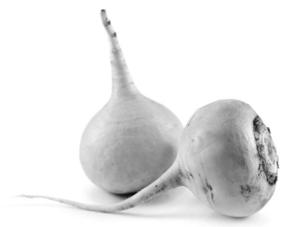 ЗонаЖивотноеРастениеПриродные условияТундраПустыняПример:Ответ: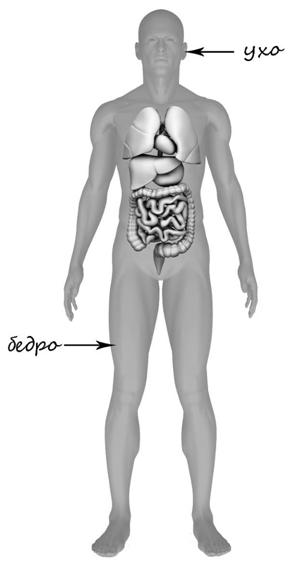 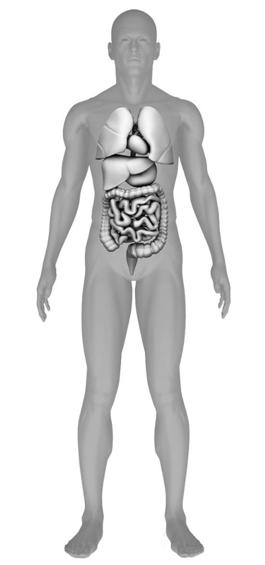 1)старую зубную щетку2)кусочки клейкой ленты – скотча3)треснувший теннисный шарик4)порванную хлопчатобумажную футболку5)картофельные очистки